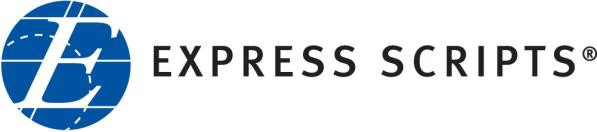 This form is based on Express Scripts standard criteria and may not be applicable to all patients; certain plans and situations may require additional information beyond what is specifically requested.Additional forms available: www.express-scripts.com/paPrior Authorization FormGeneral Request FormFax completed form to 1-877-329-3760If this an URGENT request, please call 1-800-753-2851Please indicate which drug and strength is being requested:  	Quantity Requested	for	days supplyOther Medications/Therapies tried and reason(s) for failure and/or any other information the physician feels is important to the review:Based upon each patient’s prescription plan, additional questions may be required to complete the prior authorization process. If you have any questions about the process or required information, please contact our prior authorization team at the number listed on the top of this form.Prior Authorization of Benefits is not the practice of medicine or a substitute for the independent medical judgment of a treating physician. Only a treating physician can determine what medications are appropriate for the patient. Please refer to the applicable plan for the detailed information regarding benefits, conditions, limitations, and exclusions.The document(s) accompanying this transmission may contain confidential health information. This information is intended only for the use of the individual or entity named above. If you are not the intended recipient, you are hereby notified that any disclosure, copying, distribution, or action taken in reliance on the contents of these documents is strictly prohibited. If you received this information in error, please notify the sender immediately and arrange for the return or destruction of the documents.F14	04.17.2013